SoTa rusTavelis saxelmwifo universitetiBATUMI SHOTA RUSTAVELI STATE UNIVERSITYqristianuli kulturis kvlevis centriCENTER OF THE STUDY OF CHRISTIAN CULTUREniko berZeniSvilis institutis istoriisa da arqeologiis ganyofilebaDEPARTAMENT OF HISTORY AND ARCHAEOLOGYNIKO BERDZENISHVILI  INSTITUTECveni sulierebis balavarisaerTaSoriso samecniero konferenciis mosawvevi da programaVIIITHE FUNDAMENTALS OF OUR SPIRITUALITYInvitation and Program of the International Scientific Conference maisi  13-14 MaybaTumi 2016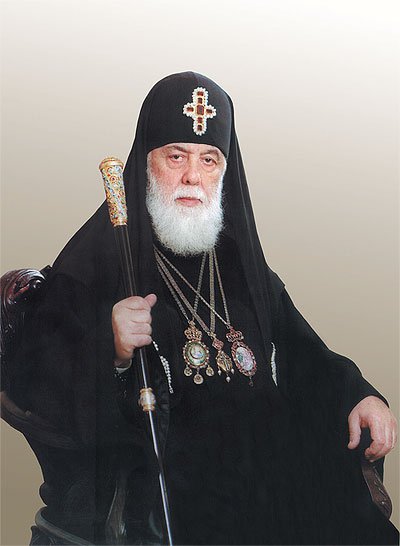 „yvela Cveni kulturuli Tu sxva sulieri saunje, romelic qarTvelma erma Seqmna, _ yvelaferi dafuZnebulia qristianul sarwmunoebaze ... ar arsebobs codna, romelic dakavSirebuli ar iyos rwmenasTan, iseve, rogorc ar arsebobs rwmena, romelic damokidebuli ar iqneba codnaze.”ilia IIq-nb-n2016 wlis 13-14 maiss, universitetis SoTa rusTavelis darbazSi (#55) Catardeba VIII saerTaSoriso samecniero konferenciaCveni sulierebis balavarigTxovT gvewvioTdasawyisi 1300 saaTzepativiscemiT, saorganizacio komitetisaorganizacio komiteti: nargiz axvlediani, biWiko diasamiZe, xaTuna diasamiZe, irina varSalomiZe, oTar TurmaniZe, nodar kaxiZe, Tamila lomTaTiZe, roin malaymaZe (Tavmjdomare), sulxan mamulaZe, naile miqelaZe, ciala narakiZe, givi naxucriSvili, nanuli noRaideli, uCa oqropiriZe, SuSana futkaraZe, elza futkaraZe, naila CelebaZe, oleg jibaSvili. 2016 wlis 13 maisi 1300 May 13st  2016  plenaruli sxdoma            Plenary Sessionkonferenciis gaxsna _ prof. merab xalvaSi universitetis reqtoris movaleobis Semsrulebeli, Opening of the Conference –Prof. Merab Khalvashi University Acting Rector,             misalmebebi       Welcome Speeches reglamenti:                                                                                Time-limit:momxsenebels  _ 10-12 wuTi                                          Speaker – 10-12 minuteskamaTSi monawiles  _ 3-5 wuTi                                 Discussant –  3-5 minutesuCa oqropiriZe (baTumi, saqarTvelo) _ qarTuli asomTavruli _ sakraluri poezia Ucha Okropiridze (Batumi, Georgia) _ Georgian Script _ Sacred Poetry  I seqcia 1500 Section Isxdomis xelmZRvanelebi   Session headsprof. lela saraliZe, prof. mixeil maxaraZeProf. Lela Saralidze, Prof. Mikheil Makharadzelela saraliZe (Tbilisi, saqarTvelo) _ 1924 wlis ajanyeba da qarTveli samRvdeloebaLela Saralidze (Tbilisi, Georgia) – The  1924  Insurrection and the Georgian  ClergyeTer qavTaraZe (Tbilisi, saqarTvelo) _ bibliis qarTuli Targmanis mecnieruli gamocemis istoriidanEter Kavtaradze (Tbilisi, Georgia) – From the History of Scientific Publication of Georgian Translation of the Biblemixeil maxaraZe (baTumi, saqarTvelo) _ “vefxistyaosnis” ideuri wyaroebi Mikheil Makharadze (Batumi, Georgia) – The Ideological Sources of “Knight in the Panther’s Skin”biWiko diasamiZe (baTumi, saqarTvelo) _ dasavlurqarTuli eklesia da saqarTvelos politikuri gaerTianebis procesi IX-X saukuneebSiBichiko Diasamidze (Batumi, Georgia) – Western  Georgian  Church  and  Political  Unification  Process  of  Georgia  in  IX-X Century†simon gogitiZe (baTumi, saqarTvelo) _ qarTveli tomebis RvTaebaTa warmarTuli panTeonidan (kuera, Tarxunta)†Simon Gogitidze (Batumi, Georgia) – The Pagan Pantheon of Georgian Tribes: Kuera and Tarkhuntakamen donCevi (sofia, bulgareTi) _ “Saint  Nicolas  Chez  Soi  (wm. nikolozi Sin)” anu wm. nikolozis dResaswauli qalaq friburSi, SveicariaКамен Дончев (София, Болгария) – “Saint  Nicolas  chez  soi  (Сен  Николà  у  себя  дома  )”  или  празднование  дня Святого Николая в городе Фрибур, ШвейцарияKamen Dontchev (Sofia, Bulgaria) – “Saint Nicolas chez soi (Saint Nicholas at Home)” or Celebration of The Day of St. Nicholas in The City of Fribourg, SwitzerlandTamar gogolaZe (gori, saqarTvelo) _ aTama onikaSvili, pirveli fereidneli  qarTveli, da XIX saukunis qarTveli sazogado moRvaweniTamar Gogoladze (Gori, Georgia) – Atama Onikashvili, the First Fereydan Georgian and the Georgian Public Figures of the XIX CenturynaTia kalandaZe (Coxatauri, saqarTvelo) _ aWis eklesiis erTi unikaluri reliqvia Natia Kalandadze (Chokhatauri, Georgia) – A Unique Relic of Achi Churchlevan xalvaSi (baTumi, saqarTvelo) _ maradiulis kvdoma fr. nicSesTan lingvisturi relativizmis SefasebiTLevan Khalvashi (Batumi, Georgia) – The Death of Eternity in Terms of Linguistic Relativism in Nietzscheciala narakiZe (baTumi, saqarTvelo) _ qristianuli yofis amsaxveli elementebi lazur saqorwilo folklorSiTsiala Narakidze (Batumi, Georgia) – Elements of Christian Life in LazWedding Folkloresxdomis SejamebaSummary of session II seqcia 1500 Section IIsxdomis xelmZRvanelebi   Session headsprof. SuSana futkaraZe, prof. gela saiTiZeProf. Shushana Phutkaradze, Prof. Gela Saititdzegela saiTiZe (Tbilisi, saqarTvelo) _ saqarTvelos eklesiis sakiTxi ruseTis mesame saTaTbiroSiGela Saititdze (Tbilisi, Georgia) – The Issue of Georgia’s Church in the Third State Duma of RussiaSuSana futkaraZe (baTumi, saqarTvelo) _ lazeTis sasaxelo sasuliero piri – konstantinepolis patriarqi germane IIIShushana Phutkaradze (Batumi, Georgia) – Honorable Clergyman of Lazeti – Patriarch of Constantinople Germanus IIIniko javaxiSvili (Tbilisi, saqarTvelo) _ ufliswuli Teimurazis mier sasuliero moRvaweobis dawyebis garemoebisaTvis (XVIII saukunis 30-iani wlebi)Niko Javakhishvili (Tbilisi, Georgia) – For   the   Beginning   of   the   Ecclesiastical   Activity   by the   Prince   Teimuraz Bagrationi (30th of the XVIII century)salome baxia-oqruaSvili (Tbilisi, saqarTvelo) _ samWedlo xelosnoba, mWedlobisa da rkinis kulti Crdilo- dasavleT kavkasielTa yofaSiSalome Bakhia-Okruashvili (Tbilisi, Georgia) – Blacksmith Craft, Cult of Blacksmith Craft and Iron in the Every- day life of the North-Eastern Caucasiansnodar kaxiZe (baTumi, saqarTvelo) _ osmalTa Semosevebisa da gamuslimebis procesis gamoZaxili samxreT-dasavleT saqarTveloSi (`tbeTis  sulTa  matianis~ Suqze)Nodar Kakhidze (Batumi, Georgia) – Otomans’ Invasions and the Echo of Muslim Process in the South-West Georgia (on the light of “Tbeti soul Cronichle”)malxaz balaZe (baTumi, saqarTvelo) _ dialogi da mxatvruli saxe akaki wereTlis „Tornike erisTavSi“Malkhaz baladze (Batumi, Georgia) – Dialogue and Fictional Character in “Tornike Eristavi” by Akaki Tseretelimaia azmaifaraSvili (gori, saqarTvelo) _ Rvinis turizmis ganviTarebis perspeqtivebi saqarTveloSiMaia Azmaiparashvili  (Gori, Georgia) – Prospects for the Development of Wine Tourism in GeorgiaTorgom aganiani (erevani, somxeTi) _ somxeTis samociqulo eklesiis wvlili stiqiur ubedurebaTa zonis mosaxleobis socialur-kulturuli adaptaciis saqmeSi Торгом Аганян (Ереван, Армения) – Вклад   Армянской   Апостольской   церкви   в   деле   социально-культурной адаптации  населения зоны бедствияTorgom Aganian (Yerevan, Armenia) – The Contribution of the Armenian Apostolic Church in the Socio-Cultural Adaptation of the Disaster Area Populationmadona robaqiZe (quTaisi, saqarTvelo) _ solomon pirvelis saeklesio politikis istoriidanMadona Robakidze (Kutaisi, Georgia) – From the History of the Religious Policy of Solomon Inani futkaraZe (baTumi, saqarTvelo) _ politikur-kulturuli mexsierebis zogierTi sakiTxi muhajir qarTvelebSiNani Phutkaradze (Batumi, Georgia) – Some Aspects of Political-Cultural Memories in Georgian Muhajirsfatima kaxiZe (Tbilisi, saqarTvelo) _ inglisuri _ saerTaSoriso urTierTobisa da konfesiaTa tolerantobis enaFatima Kakhidze (Tbilisi, Georgia) – English Language of International Relations and Tolerance Between Faithssxdomis SejamebaSummary of session2016 wlis 13 maisi  1730  May 13st  2016I seqcia  Section Isxdomis xelmZRvanelebi   Session headsprof. Sorena maxaWaZe, prof. guram lorTqifaniZeProf. Shorena Makhachadze, Prof. Guram Lortkipanidzenugzar mgelaZe, Temur tunaZe (baTumi, saqarTvelo) _ zeda kvirikes wmida konstantinesa da elenes eklesia Nugzar Mgeladze, Temur Tunadze (Batumi, Georgia) – Kvirike Church Named After Saints Constantine and HelenaSorena maxaWaZe (baTumi, saqarTvelo) _ bibliuri koncepti ana kalandaZis poeziaSi Shorena Makhachadze (Batumi,  Georgia) – Biblical Concept in Ana Kalandadze’s Poetryguram lorTqifaniZe (Tbilisi, saqarTvelo) _ iudevelebi XIX saukunis baTumSi (saarqivo masalebis mixedviT)Guram Lortkipanidze (Tbilisi, Georgia) – Jews in XIX Century Batumi (Based on Archival Materials)mariam koberiZe (gori, saqarTvelo) _ saeklesio terminologia niko CubinaSvilis ,,qarTul leqsikonSi"Mariam Koberidze (Gori, Georgia) – Ecclesiastical Terminology in the “Georgian Dictionary” of Niko Chubinashviliramaz surmaniZe (baTumi, saqarTvelo) _ ori mcire dakvirveba gansjisaTvis Ramaz Surmanidze (Batumi, Georgia) – Two Small Observation for Discussionlia gabunia, guram gabunia (quTaisi, saqarTvelo) _ quTaisis sasuliero seminariis sabiblioTeko cxovreba Lia Gabunia, Guram Gabunia (Kutaisi, Georgia) – The Library Life in Kutaisi Theological Seminarysulxan kupraSvili, goderZi vaWriZe (quTaisi, saqarTvelo) _ mixeil gluSakovi saqarTvelos eklesiis istoriis sakiTxebis SesaxebSulkhan Kuprashvili, Goderdzi Vachridze (Kutaisi, Georgia) – Mikael Glushakov about the Church History of GeorgiaoTar nikoleiSvili (quTaisi, saqarTvelo) _ ilia  WavWavaZe  da  qristianoba  (publicisturi  werilebis mixedviT)Otar Nikoleishvili (Kutaisi, Georgia) – Ilia Chavchavadze and Christianity (According to Publistic Letters)Tea TavberiZe (baTumi, saqarTvelo) _ roca eriskacoba aRar SeiZleba (zenonisa da daTa TuTaSxias mxatvruli saxisaTvis)Thea  Tavberidze (Batumi, Georgia) – ,,When  Impossible  to  be a Layman” (Features of Zenoni and Data Tutashkia)sxdomis SejamebaSummary of sessionII seqcia 1730 Section IIsxdomis xelmZRvanelebi    Session headsprof. Tina SioSvili, prof. Tamaz futkaraZeProf. Tina Shioshvili, Prof. Tamaz Phutkaradzejemal karaliZe, natalia lazba (baTumi, saqarTvelo) _ aWaraSi mcxovrebi  afxazebis tradiciuli mentaloba da kulturuli TviTmyofadobis problemebiJemal Karalidze, Natalia Lazba (Batumi, Georgia) – Traditional Mentality and Problems Concerning Cultural Uniqueness of Abkhazians Living in Adjaranato qiqava, Tamaz futkaraZe (baTumi, saqarTvelo) _ ,,mebrZol uRmerToTa kavSiris” saolqo sabWos saqmianoba aWaraSi 1930-1940-ian wlebSiNato Kikava, Tamaz Phutkaradze (Batumi, Georgia) – Anti-Religious Activity of Soviet Government in Ajara (1930-1940-ies)Tina SioSvili (baTumi, saqarTvelo) _ klarjuli samonadireo miTosiTina Shioshvili (Batumi, Georgia) – The Klarjian Hunting Mythosmarina Salikava (Tbilisi, saqarTvelo) _ aWaraSi mcxovrebi afxazebi (kulturul-religiuri aspeqtebi)Marina Shalikava (Tbilisi, Georgia) – Descendants of Abkhazian Muhajirs in Ajara (Cultural-Religious Aspects)nani gugunava (baTumi, saqarTvelo) _ baTumis wmida nikolozis saxelobis taZari XX saukuneSiNani Gugunava (Batumi, Georgia) – St. Nicholas Cathedral in Batumi (in XX century)maia qarcivaZe (xarkovi, ukraina) _ qristesisxlas gamoyeneba medicinasa da folklorSiMaya Kartsivadze (Kharkov, Ukraina) – Using Celandine in Medicine and FolkloredaviT witaiSvili (quTaisi, saqarTvelo) _ materialuri da qristianuli sakulto Zeglebi vake imereTSi (Terjolis raioni)David Tsitaishvili (Kutaisi, Georgia ) – Cult and Christianity Monuments in the Imereti Lowland (Terjola Region)zviad tyeSelaSvili (Tbilisi, saqarTvelo) _ saqarTvelos axali istoriis   wyaroTmcodneobiTi baza da aleqsandre cagareliZviad Tkeshelashvili (Tbilisi, Georgia) – Source Basis of Modern Georgian  History and Alexander Tsagarelimerab megreliSvili (baTumi, saqarTvelo) _ baTumis vaJTa gimnaziis miqael mTavarangelozis eklesiaMerab Megrelishvili (Batumi, Georgia) – Archangel Michael's Church at Boys' Gymnasium of Batumisxdomis SejamebaSummary of session2016 wlis 14 maisi  1300  May 14st  2016I seqcia  Section I                                             sxdomis xelmZRvanelebi    Session headsprof. dodo WumburiZe, prof. malxaz CoxaraZeProf. Dodo Chumburidze, Prof. Malkhaz Chokharadzedodo WumburiZe (Tbilisi, saqarTvelos) _ saarqivo dokumentebi saqarTvelos eklesiis mdgomareobis Sesaxeb (1925-1927 w.w.)Dodo Chumburidze (Tbilisi, Georgia) – The Documents, Which Show The Status of The Georgian Orthodox Church in the Years 1925-1927avTandil nikoleiSvili  (quTaisi, saqarTvelo) _ iase mexuzla (raWveli) da TurqeTeli qarTvelebi Avtandil Nikoleishvili (Kutaisi, Georgia) – Iase Mekhuzla and Turkish Georgiansmalxaz CoxaraZe (baTumi, saqarTvelo) _ arTvinzeda klarjeTis soflebi Woroxis xeobaSiMalkhaz Chokharadze (Batumi, Georgia) – The Klarjeti Villages of Upper Artvin in Chorokhi Valleygiuli giguaSvili (gori, saqarTvelo) _ saqarTvelos kaTolikos-patriarqis, ilia meoris mosazrebebi qveynis socialur-ekonomikuri ganviTarebis prioritetebis SesaxebGiuli Giguashvili (Gori, Georgia) – Views of the Catholicos-Patriarch of Georgia Ilia II, on the Priorities of Socio- Economic Development of the Countrymixeil xalvaSiE(baTumi, saqarTvelo) _ `wminda wyaroebis” `amouxsnel” gamonaTqvamTa SesaxebMikheil Khalvashi (Batumi, Georgia) – About Unexplained Expressions of ,,Holy Sources”elza futkaraZe (baTumi, saqarTvelo) _ qarTuli ena tao-klarjelTa cnobierebaSi Elza   Phutkaradze (Batumi, Georgia) – Georgian Language in the Memory of Tao-Klarjetiansmadona keJeraZe (Tbilisi, saqarTvelo) _ homiletikis dasawyisi. misi saxeebi. naTargmni da originaluri homiletikuri krebulebiMadona Kezheradze (Tbilisi, Georgia) – Beginning   of   homiletic.   Homiletic   Tips :   Translated   and   Original   Homiletic Publicationsqristine meZvelia (quTaisi, saqarTvelo) _ yvavilTa simbolikis qristianuli gageba qarTul romantizmSi aleqsandre WavWavaZisa da vaxtang orbelianis Semoqmedebis mixedviTKristine Medzvelia (Kutaisi, Georgia) – Christion Understanding of Flowers Symbology in Georgian Romanticism According to Aleksandre Chavchavadze and Vaxtang Orbeliani’s Creative Worksmedea riJvaZe (baTumi, saqarTvelo) _ wyal-//wyar- semantikuri veli bibliis wignebSiMedea Rizhvadze (Batumi, Georgia) – Roots Connected with Water (tskal-tskar) in Holy Booksxdomis SejamebaSummary of sessionII seqcia  1300  Section II                                             sxdomis xelmZRvanelebi    Session headsprof. naila CelebaZe, prof. mamia faRavaProf. Naila Chelebadze, Prof. Mamia Paghavamamia faRava (baTumi, saqarTvelo) _ Turquli fena klarjeTis toponimiaSi Mamia Paghava (Batumi, Georgia) – Turkish Layer in the Toponymy of Klarjeti jemal miqelaZe (baTumi, saqarTvelo) _ uZvelesi da unikaluri saxli sofel WinkaZeebSiJemal Mikeladze (Batumi, Georgia) – The Oldest and Unique House in Village Chinkadzeebi lia gulordava (quTaisi, saqarTvelo) _ ruseTis imperiis saeklesio politika XIX saukunis I naxevris odiSis (samegrelos) samTavroSiLia Gulordava (Kutaisi, Georgia) – Tsarist Policy in the History of the Church in Samegrelo (Odishi) (In the First Half of the 19-th Century)nana sulava (Tbilisi, saqarTvelo) _ qristologiuri nomenklatura senakis municipalitetis toponimiaSiNana Sulava (Tbilisi, Georgia) – Christological Nomenclature in the  Municipality of Senaki’s  Toponymnaila CelebaZe, naile miqelaZe (baTumi, saqarTvelo) _ gvanca-lelas mTasTan  dakavSirebuli  Tqmulebis  zogierTi sakiTxisaTvisNaila Chelebadze,  Naile Mikeladze (Batumi, Georgia) – Some Questions Connected with the Legend of Gvantsa-Lelanargiz surmaniZe, kaxaber qamadaZe, tariel ebraliZe, sulxan mamulaZe (baTumi, saqarTvelo) _ sofel jabniZeebis naeklesiariNargiz Surmanidze, Kakhaber  Kamadadze, Tariel Ebralidze, Sulkhan Mamuladze (Batumi, Georgia) – The Remains of the Church of Jabnidzeebi Villageigor kekelia (martvili, saqarTvelo), kaxaber qebulaZe (quTaisi, saqarTvelo) _ egzarqosobisdroindeli murisa da lailaSis mazrebis sasuliero pirTa personologiisaTvis (XIX s-is Sua wlebi)Igor Kekelia (Martvili, Georgia), Kakhaber Kebuladze (Kutaisi, Georgia) – For  the Personalization  of  Clergymen  Working  in  Muri  and  Lailashi  Provinces During Exarches (The Middle of XIX Cenntury)roman abaSiZe (baTumi, saqarTvelo) _ „Tavisufali nebis“ mniSvnelobis pedagogiuri aspeqti saqarTvelos kaTolikos-patriarqis ilia II epistoleebSiRoman Abashidze (Batumi, Georgia) – The Meaning of  “Free will” in Pedagogical Aspect of Georgian Catholicos-Patriarch Ilia II’s Epistles Irma Bagrationi (Batumi, Georgia) – For  the  Philosophical  Understanding  of  the  National  Symbols  of  “Georgian Christianity”irma bagrationi (baTumi, saqarTvelo) _ “qarTuli  qristianobis”  erovnuli  niSnebis  filosofiuri gaazrebisTvis sxdomis SejamebaSummary of sessionkonferenciis SejamebaConference Conclusion